July 9, 2015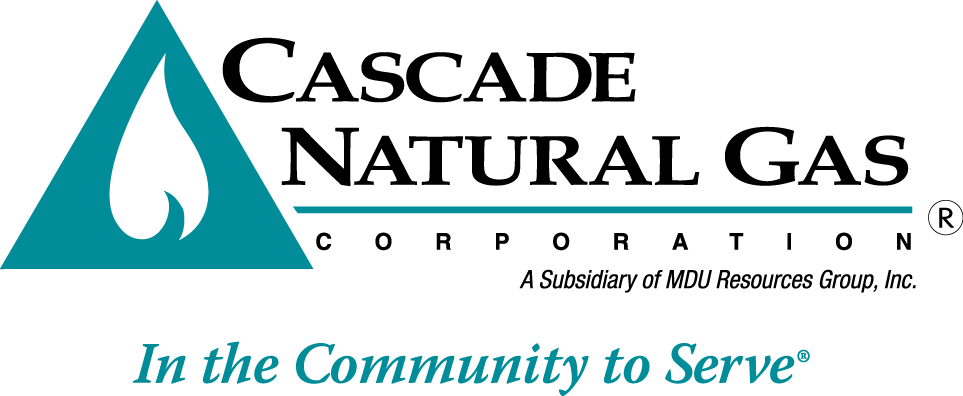 Mr. Steven V. KingExecutive Director and SecretaryWashington Utilities & Transportation CommissionPost Office Box 47250Olympia, Washington 98504-7250Re:	Replacement 2014 Affiliated Interest ReportDear Mr. King:On April 29, 2015, in accordance with WAC 480-90-264, Cascade Natural Gas Corporation (Cascade or the Company) filed its Affiliated Interest Report (Report) for the 12-month period ending December 31, 2014. The Company identified an error in the original Report and herewith submits a replacement Report.Any questions regarding this filing may be directed to me at (509) 734-4593.Sincerely,Michael ParvinenDirector, Regulatory AffairsAttachment